Zpravodaj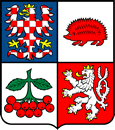 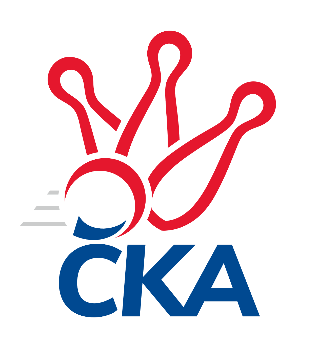 kuželkářského svazu Kraje VysočinaKrajská soutěž Vysočiny A 2022/2023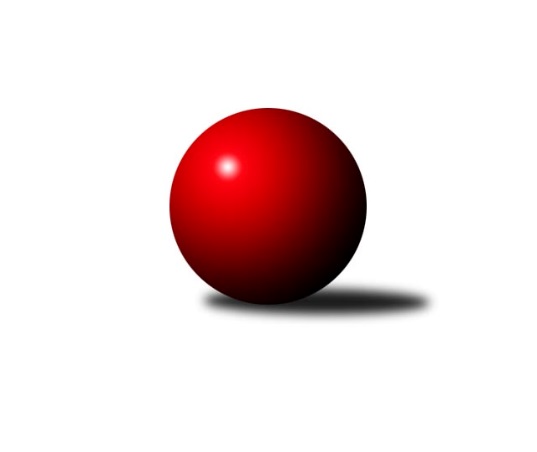 Č.12Ročník 2022/2023	5.2.2023Nejlepšího výkonu v tomto kole: 1676 dosáhlo družstvo: TJ Spartak Pelhřimov GVýsledky 12. kolaSouhrnný přehled výsledků:Sokol Častrov 	- TJ Sokol Cetoraz B	6:0	       kontumačně		1.1.TJ Spartak Pelhřimov G	- TJ Slovan Kamenice nad Lipou C	6:0	1676:1514	8.0:0.0	2.2.TJ Slovan Kamenice nad Lipou F	- TJ Spartak Pelhřimov C		dohrávka		8.2.Tabulka družstev:	1.	Sokol Častrov	10	9	0	1	49.5 : 10.5	60.0 : 20.0	1671	18	2.	TJ Spartak Pelhřimov C	10	6	1	3	38.0 : 22.0	48.5 : 31.5	1592	13	3.	TJ Spartak Pelhřimov G	10	6	0	4	37.5 : 22.5	52.0 : 28.0	1623	12	4.	TJ Sokol Cetoraz B	10	5	0	5	27.0 : 33.0	33.5 : 46.5	1565	10	5.	TJ Slovan Kamenice nad Lipou D	10	3	1	6	18.0 : 42.0	30.0 : 50.0	1559	7	6.	TJ Slovan Kamenice nad Lipou C	10	3	0	7	22.0 : 38.0	30.0 : 50.0	1552	6	7.	TJ Slovan Kamenice nad Lipou F	10	2	0	8	18.0 : 42.0	26.0 : 54.0	1495	4Podrobné výsledky kola:	Sokol Častrov 		6:0		TJ Sokol Cetoraz Brozhodčí:  Vedoucí družstevKONTUMACE	TJ Spartak Pelhřimov G	1676	6:0	1514	TJ Slovan Kamenice nad Lipou C	Jan Hruška	 	 223 	 226 		449 	2:0	 383 		193 	 190		Aleš Schober	Jiří Čamra	 	 205 	 183 		388 	2:0	 374 		199 	 175		Pavel Vodička	Lukáš Melichar	 	 227 	 217 		444 	2:0	 417 		214 	 203		Petra Schoberová	Radek David	 	 205 	 190 		395 	2:0	 340 		172 	 168		Jaroslav Šindelář *1rozhodčí: Václav Novotnýstřídání: *1 od 51. hodu Václav PaulíkNejlepší výkon utkání: 449 - Jan HruškaPořadí jednotlivců:	jméno hráče	družstvo	celkem	plné	dorážka	chyby	poměr kuž.	Maximum	1.	Petr Němec 	Sokol Častrov 	436.33	295.0	141.4	4.6	4/4	(475)	2.	Jan Pošusta 	TJ Sokol Cetoraz B	435.50	301.5	134.0	6.5	2/3	(450)	3.	Stanislav Kropáček 	TJ Spartak Pelhřimov C	433.27	293.4	139.9	4.3	3/3	(471)	4.	Jan Vintr 	TJ Spartak Pelhřimov C	433.08	297.4	135.7	4.3	3/3	(468)	5.	Lukáš Melichar 	TJ Spartak Pelhřimov G	428.90	295.0	133.9	5.4	3/3	(475)	6.	Josef Melich 	TJ Sokol Cetoraz B	423.22	294.5	128.7	6.3	3/3	(447)	7.	Jan Hruška 	TJ Spartak Pelhřimov G	419.17	296.7	122.5	7.8	2/3	(449)	8.	Miroslav Němec 	Sokol Častrov 	418.60	284.7	133.9	5.5	4/4	(435)	9.	Michal Votruba 	Sokol Častrov 	415.58	299.4	116.2	10.6	3/4	(454)	10.	Pavel Šindelář 	TJ Slovan Kamenice nad Lipou C	415.00	297.0	118.0	6.2	3/4	(440)	11.	Ondřej Votápek 	TJ Slovan Kamenice nad Lipou D	411.11	287.6	123.6	9.1	3/3	(457)	12.	Jan Švarc 	TJ Slovan Kamenice nad Lipou D	410.79	287.4	123.4	8.3	3/3	(444)	13.	Václav Rychtařík  nejml.	TJ Slovan Kamenice nad Lipou F	409.89	279.1	130.8	6.8	3/4	(446)	14.	Milan Kalivoda 	-- volný los --	408.94	283.6	125.3	8.0	4/4	(460)	15.	Martin Marek 	Sokol Častrov 	402.41	283.2	119.2	7.3	4/4	(453)	16.	Jiří Čamra 	TJ Spartak Pelhřimov G	400.78	279.9	120.9	8.9	3/3	(430)	17.	Petra Schoberová 	TJ Slovan Kamenice nad Lipou C	399.43	280.9	118.6	7.0	3/4	(447)	18.	Vítězslav Kovář 	-- volný los --	397.38	284.3	113.1	11.1	3/4	(450)	19.	Luboš Novotný 	TJ Sokol Cetoraz B	396.93	282.4	114.5	11.8	3/3	(442)	20.	Václav Brávek 	TJ Sokol Cetoraz B	393.98	280.2	113.7	11.8	3/3	(431)	21.	David Fára 	TJ Slovan Kamenice nad Lipou D	390.89	275.1	115.8	11.1	3/3	(411)	22.	Jaroslav Šindelář 	TJ Slovan Kamenice nad Lipou C	390.79	274.5	116.3	11.8	4/4	(435)	23.	Zdeňka Vytisková 	TJ Spartak Pelhřimov C	389.57	274.3	115.2	8.4	3/3	(467)	24.	Pavel Vodička 	TJ Slovan Kamenice nad Lipou C	389.31	278.4	110.9	12.4	4/4	(412)	25.	Karel Pecha 	TJ Spartak Pelhřimov C	387.64	277.0	110.6	8.6	2/3	(451)	26.	Radek David 	TJ Spartak Pelhřimov G	387.58	268.8	118.8	10.2	3/3	(430)	27.	Václav Rychtařík  st.	TJ Slovan Kamenice nad Lipou F	386.25	276.4	109.9	10.0	4/4	(419)	28.	Jaroslav Vácha 	-- volný los --	382.97	271.9	111.1	11.4	4/4	(461)	29.	Václav Paulík 	TJ Slovan Kamenice nad Lipou C	379.77	285.5	94.3	14.6	3/4	(409)	30.	Aleš Schober 	TJ Slovan Kamenice nad Lipou C	377.00	271.2	105.8	12.3	3/4	(407)	31.	Michal Zeman 	TJ Sokol Cetoraz B	370.92	269.3	101.6	12.8	2/3	(417)	32.	Tereza Cimplová 	TJ Slovan Kamenice nad Lipou F	368.63	273.4	95.2	15.3	4/4	(414)	33.	Jiří Rychtařík 	TJ Slovan Kamenice nad Lipou F	368.00	270.9	97.1	9.6	3/4	(410)	34.	Jan Vintr 	-- volný los --	367.25	265.5	101.8	15.3	4/4	(401)	35.	Josef Vančík 	TJ Slovan Kamenice nad Lipou D	366.63	264.3	102.4	11.8	3/3	(396)	36.	Jiří Buzek 	TJ Slovan Kamenice nad Lipou D	353.17	257.0	96.2	15.4	2/3	(387)	37.	Sára Turková 	TJ Spartak Pelhřimov C	337.78	259.4	78.3	17.1	3/3	(380)	38.	Tomáš Novák 	TJ Slovan Kamenice nad Lipou F	334.98	254.3	80.7	18.5	4/4	(384)		Adam Rychtařík 	TJ Slovan Kamenice nad Lipou F	438.42	299.3	139.2	3.6	2/4	(478)		Lukáš Čekal 	Sokol Častrov 	429.00	289.0	140.0	3.0	2/4	(437)		Jaroslav Kolář 	Sokol Častrov 	407.50	288.5	119.0	11.5	2/4	(441)		Jiří Poduška 	TJ Spartak Pelhřimov G	399.50	271.8	127.8	7.8	1/3	(406)		Pavel Vaníček 	TJ Slovan Kamenice nad Lipou D	397.00	281.0	116.0	10.0	1/3	(397)		Oldřich Kubů 	TJ Spartak Pelhřimov G	389.00	279.0	110.0	10.0	1/3	(389)		Lucie Melicharová 	TJ Spartak Pelhřimov G	387.00	275.0	112.0	8.0	1/3	(387)		Matouš Šimsa 	TJ Spartak Pelhřimov C	380.50	264.0	116.5	11.0	1/3	(433)		Pavel Rysl 	-- volný los --	358.50	266.5	92.0	15.0	2/4	(364)		Jiří Havlíček 	Sokol Častrov 	354.00	242.0	112.0	10.0	1/4	(354)		Pavel Míka 	TJ Sokol Cetoraz B	344.00	251.0	93.0	15.8	1/3	(389)Sportovně technické informace:Starty náhradníků:registrační číslo	jméno a příjmení 	datum startu 	družstvo	číslo startu
Hráči dopsaní na soupisku:registrační číslo	jméno a příjmení 	datum startu 	družstvo	Program dalšího kola:13. kolo8.2.2023	st	19:30	TJ Slovan Kamenice nad Lipou F- TJ Spartak Pelhřimov C (dohrávka z 12. kola)	9.2.2023	čt	17:30	TJ Spartak Pelhřimov G- TJ Slovan Kamenice nad Lipou F				-- volný los --- TJ Spartak Pelhřimov C	10.2.2023	pá	18:00	TJ Sokol Cetoraz B- TJ Slovan Kamenice nad Lipou D	Nejlepší šestka kola - absolutněNejlepší šestka kola - absolutněNejlepší šestka kola - absolutněNejlepší šestka kola - absolutněNejlepší šestka kola - dle průměru kuželenNejlepší šestka kola - dle průměru kuželenNejlepší šestka kola - dle průměru kuželenNejlepší šestka kola - dle průměru kuželenNejlepší šestka kola - dle průměru kuželenPočetJménoNázev týmuVýkonPočetJménoNázev týmuPrůměr (%)Výkon7xAdam RychtaříkKamenice F4675xAdam RychtaříkKamenice F115.114673xJan HruškaPelhřimov G4493xJan HruškaPelhřimov G111.644494xJan ŠvarcKamenice D4447xLukáš MelicharPelhřimov G110.44447xLukáš MelicharPelhřimov G4441xJan ŠvarcKamenice D109.444445xJan VintrPelhřimov C4306xJan VintrPelhřimov C105.994307xStanislav KropáčekPelhřimov C4267xStanislav KropáčekPelhřimov C105.01426